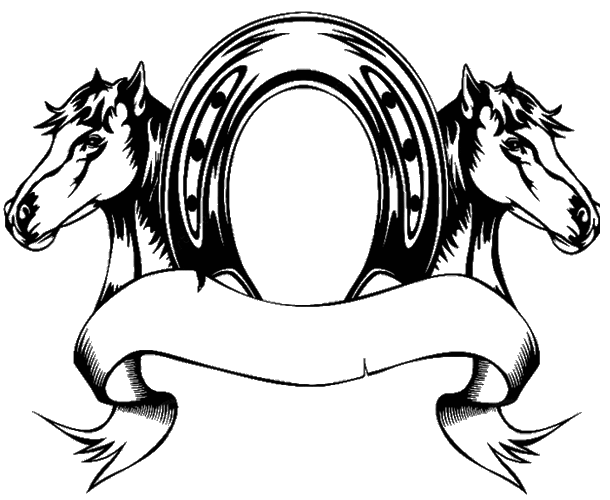 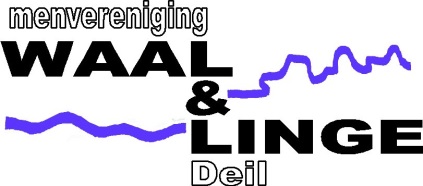 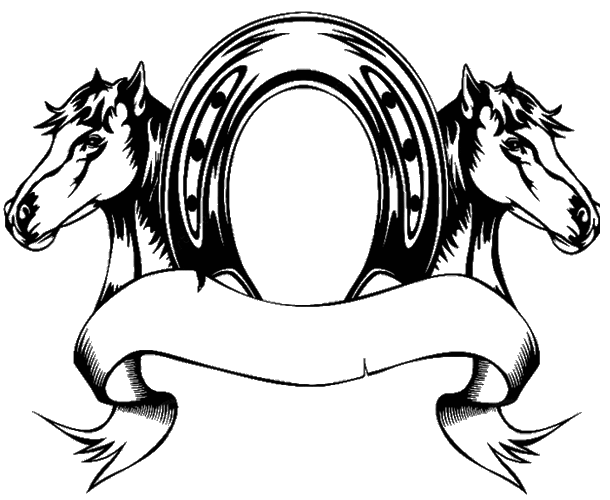 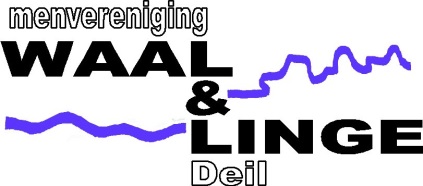 
Hierbij geef ik mij op voor de indoormarathon  W&L CUP d.d. 11 en 12 februari 2016 te DeilIk start (bijv. enkelspan paard, tandem pony):Opmerkingen:VOLLEDIG ingevuld formulier mailen aan:keesvantuijl@planet.nlKees van Tuijl06-51377142Naam:Straat + postcode:Plaats:Telefoon:E-mail: